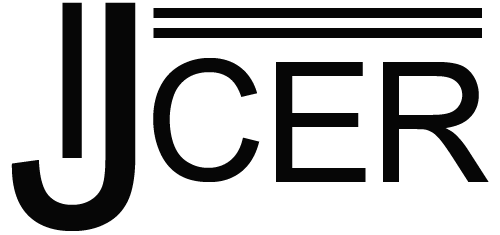 IJCER Reviewer Suggestion FormPlease suggest possible three reviewers for your paper. DO ensure that your recommendations are experts in your field.Reviewer 1Reviewer 1Reviewer 1Name:Title:University-DepartmentField/expertise:e-mail address:Reason for suggesting as a reviewer:Reviewer 2Reviewer 2Reviewer 2Name:Title:University-DepartmentField/expertise:e-mail address:Reason for suggesting as a reviewer:Reviewer 3Reviewer 3Reviewer 3Name:Title:University-DepartmentField/expertise:e-mail address:Reason for suggesting as a reviewer: